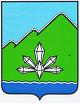 АДМИНИСТРАЦИЯ  ДАЛЬНЕГОРСКОГО ГОРОДСКОГО ОКРУГАПРИМОРСКОГО КРАЯПОСТАНОВЛЕНИЕ08 июля 2015 г.                             г. Дальнегорск                                 № 398-паОб утверждении Положения оградостроительной деятельностив Дальнегорском городском округеВ соответствии с Градостроительным кодексом Российской Федерации, Федеральным законом от 6 октября 2003 года № 131–ФЗ «Об общих принципах организации местного самоуправления в Российской Федерации», в целях приведения муниципальных правовых актов органов местного самоуправления в соответствие с действующим законодательством, руководствуясь Уставом Дальнегорского городского округа, администрация Дальнегорского городского округаПОСТАНОВЛЯЕТ:1. Утвердить Положение о градостроительной деятельности в Дальнегорском городском округе (приложение).2.Контроль исполнения данного постановления возложить на первого заместителя главы администрации Дальнегорского городского округа.3.Опубликовать настоящее постановление в газете «Трудовое слово» и разместить на официальном  сайте  Дальнегорского городского округа.Глава Дальнегорского городского округа                                                                                           И.В.Сахута                                                                      